And the winner was……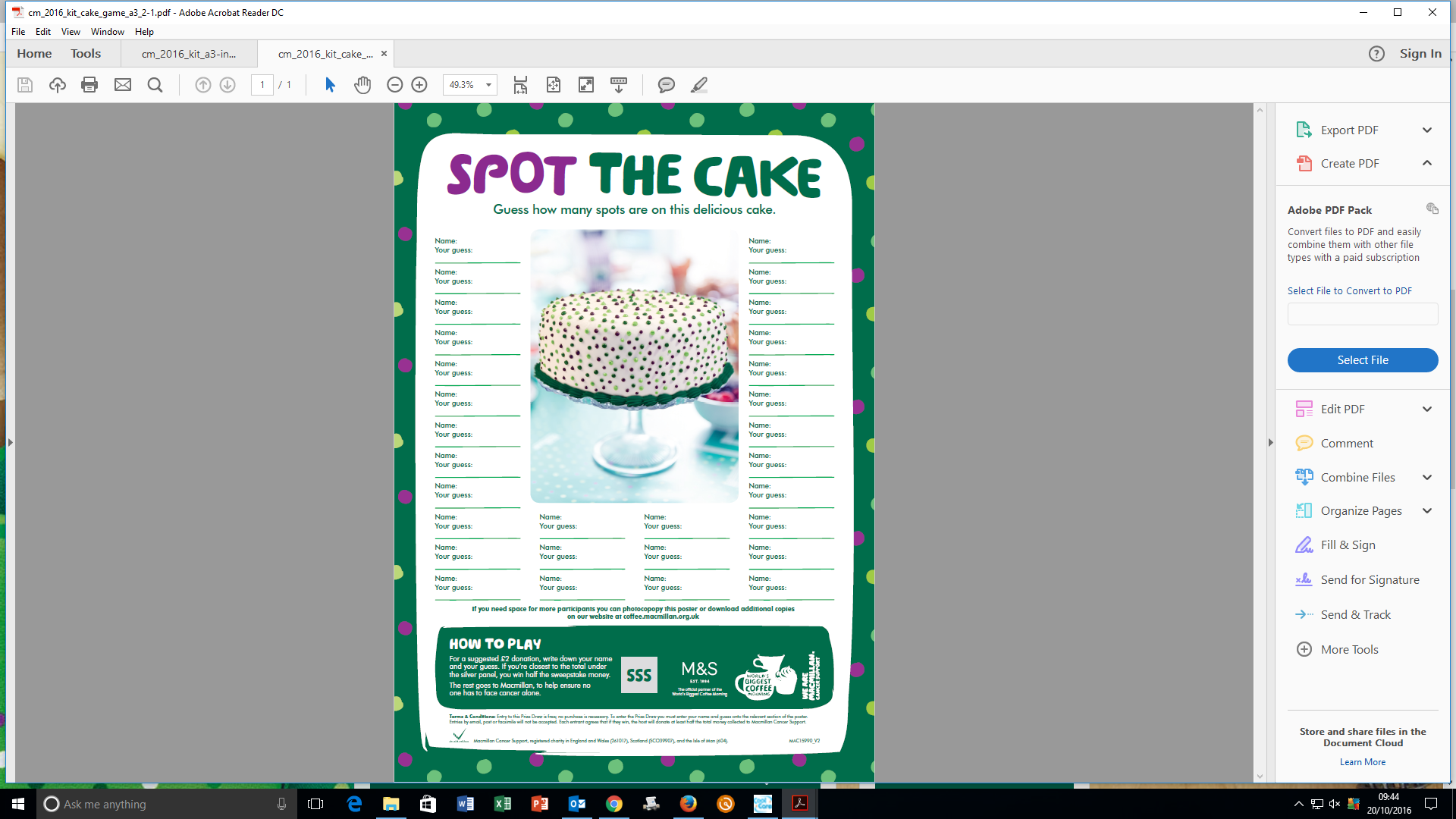 